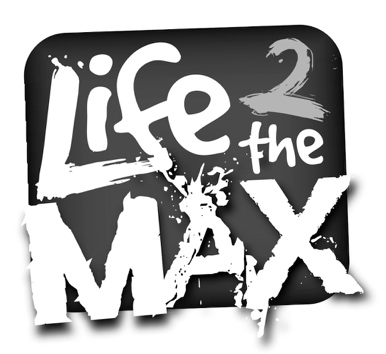 Thank you for expressing interest in Life to the Max!2022 will be Life to the Max’s 19th year providing young people from clergy families the unique opportunity of meeting other young people in similar situations to themselves and have a great weekend away from home.New for 2022, Life to the Max has relocated to Mendip Outdoor Pursuits in North Somerset. One of the biggest and most reputable activity providers in the South West, Mendip Outdoor Pursuits are really excited to be the new ‘home’ of LTTM and looking forward to welcoming us in the autumn. The LTTM team are really looking forward to once again welcoming old and new faces to Life to the Max 2022! It will be a weekend full of food, fun and activities. There will also be an opportunity to share experiences of living in a vicarage!Here are a few practical details you will need to know about the weekend: What happens… Friday:		17.00: young people arrive between 17.00-18.3019.00: Evening meal20.00: official welcome by LTTM team20.30: free time (light refreshments provided) Saturday:	08.30: breakfast09.30: activity 1 (Raft building or assault course session)14.00: lunchtime14.00: activity 2 (Archery active or Frisbee golf)17.30: evening meal 19.30: LTTM team lead a fun session on ‘Living in a vicarage!’20.30: free time (night walk and hot chocolate)Sunday:	08.30: breakfast10.00: free time (tidy and pack)12.30: lunchtime15.00: end of weekend (the LTTM team will be onsite until every child is picked up)What to bring:Enough suitable clothes for an outdoor activities based weekend. A sensible pair of shoes, trainers or walking boots you can walk in and do outdoor activities in.A coat / water proof (we might go for a late night walk around the grounds).Wash stuff, tooth brush, toiletries and a couple of towels.Swimming kit and a pair of old trainers that you don’t mind getting wet (for any water activities).Bedding: Sleeping bag or duvet and pillow (including covers and cases)A bottle to put drinks in.Any medication or inhalers that you take or use regularly and sun cream if the weather is warm. Some spending money (not essential – but the on-site café sells refreshments).Travel arrangements:  Please remember that parents/guardians are responsible for arranging transport for their children to Life to the Max and back home on the Sunday. The LTTM team recognise journeys will vary depending on distance and circumstances and will be on site and contactable in case of any late arrivals/emergencies.Booking, Consent & Medical Form (Please complete all parts of this form): Which diocese are you from:	Bath & Wells		Bristol 		(delete or un-bold wrong diocese) Name of child(ren)(1):(2):(3):Address:			Postcode:(Child 1) Date of Birth:		Age:(Child 2) Date of Birth:		Age:(Child 3) Date of Birth:		Age:Activities – Mendip Outdoor Pursuits require numbers for the activities on Saturday prior to our arrival for staffing ratios on the day. Please ask your children to select what activities they would like to do on the morning and afternoon sessions:(Child 1)	Morning activity:	Raft building or Assault Course 		(please delete)		Afternoon activity:	Active Archery or Frisbee Golf		(please delete)(Child 2)	Morning activity:	Raft building or Assault Course 		(please delete)		Afternoon activity:	Active Archery or Frisbee Golf		(please delete)(Child 3)	Morning activity:	Raft building or Assault Course 		(please delete)		Afternoon activity:	Active Archery or Frisbee Golf		(please delete)Any Medical details of which the leaders should be aware: Child 1:Child 2:Child 3:Any Dietary Requirements: Doctor's Name:Address:Telephone No: National Health number (if known): 				/Emergency Contact 1Name:Address:(postcode)Telephone (Home):			(Mobile):Email:Emergency Contact 2Name:Address:(postcode)Telephone (Home):			(Mobile):Email:To be completed by person(s) with parental responsibility: I / We give permission for 	* insert names *	to attend and take part in Life to the Max 2022 and all organised activities, except for 		* add or edit accordingly *In case of illness or accident, I / We authorise: a) The leaders of the event to sign on my behalf any written form of consent required by medical authorities, if a delay in obtaining my signature is considered inadvisable or unnecessary by the doctor or surgeon concerned. b) The leaders to administer prescribed medication. Signed:	(scanned signatures are fine)	Date:			Signed:				Date:	Printed Name/s:(parent/guardians/carer with legal responsibility for the child). Address and contact details (If different from above) Telephone No:			Email: Date: I/we give permission for photos to be taken by LTTM Leaders that will only to be used for official diocesan social media accounts, websites and publications (in relation to ‘Life to the Max’ only):    Yes/NoYes/NoSigned					 (parents/guardians)N.B. Parents or sole parent / guardian with legal responsibility for the child under the age of 18The cost of Life to the Max is £30.00 per child (accommodation, food & activities) and balances must be paid to Bristol DBF Via BACS:BANK NAME:		National Westminster Bank PlcACCOUNT NAME: 	Bristol Diocesan Board of Finance Limited	ACCOUNT NO:		66909333SORT CODE: 		60-17-12	REFERENCE:  		Life 2 MaxLife to the Max is being subsidised by both dioceses and the Clergy Support Trust. Further support is also available, and if you are interested, please contact your diocesan lead (Tony Cook or Dan Jones) for a confidential chat. I/We will arrange for the payment of £			to be paid before 30th August 2022.Signed:				        Date: Please return completed forms to:                                					         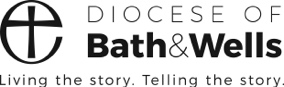 Ruth DayAdministrator / Ministry Development Teamruth.day@bristoldiocese.org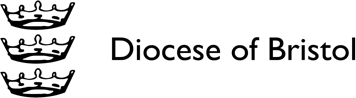 Bristol Diocese, Hillside House, 1500 Parkway North, Bristol BS34 8YU